.Step Hitch, Jump, Head Body Turn,Hip TrustShuffle, Skates, Point ½ Turn Unwind, Kick Step StepHands Knees Bend, Knee Pop Jump. Step Step MoonwalkToe Step, Side Step (Twice), ¼ Turn Sliding Steps (X4)Side Shuffle, Cross Unwind, Hands , Touch Shap,HandsStep, Hands, Heels BounceNote: 	on counts 5-8 left hands will still be at position of count 4Note: 	on count 3 if you are wearing a hat instead of pointing up, push hat slightly forward.Moonwalks Back, Hand, Jump HandsRESTART: on wall 3 do until counts 52 and start againBlack Or White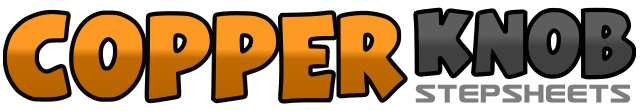 .......Count:56Wall:4Level:Intermediate.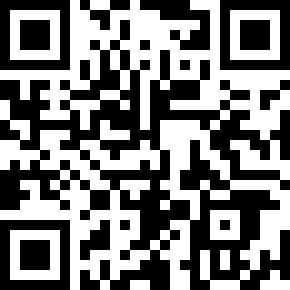 Choreographer:Sobrielo Philip Gene (SG) - August 2009Sobrielo Philip Gene (SG) - August 2009Sobrielo Philip Gene (SG) - August 2009Sobrielo Philip Gene (SG) - August 2009Sobrielo Philip Gene (SG) - August 2009.Music:Black or White - Michael JacksonBlack or White - Michael JacksonBlack or White - Michael JacksonBlack or White - Michael JacksonBlack or White - Michael Jackson........1-2Step forward right (1), hitch left beside right (2)3&4Jump with feet apart(3), jump and cross feet(&), jump with feet apart(4)5&6Turn head ¼ left(5), twist feet and body ¼ left(&), sit and place weight onto right(6)7&8Hip trust forward(7), hip trust back(&), hip trust forward(8)1&2Step forward left(1), step right beside left(&), step left forward(2)3-4Skate forward right (3), skate forward left(4)5-6Point right behind left(5), unwind ½ turn right (6) (weight on left)7&8Kick right forward (7), step right to right (&), step left to left (8) (feet apart)1&2Using right hand touch left shoulder(1),using right hand touch right shoulder(&), bend knees into sitting position(2)(right hand down at respective side)3&4Pop both knees inwards each other(3), pop both knees out(&),jump with feet together(4)5-6Step forward right(5), (6)step forward left7&8Slide right back(7), (8)slide left back (weight on left)1-2Touch toe next to right, stepping down on right slide left to left3-4Touch toe next to right, stepping down on right slide left to left5-6Touch toe next to right, stepping down on right slide left to left7-8Touch toe next to right, stepping down on right slide left to left1&2Step right to right(1), step left beside right(&), step right to right(2)3-4Cross left over right(3), unwind ½ turn right(4)5&6Using right hand dust left shoulder(5), using left hand dust right shoulder(&), touch left behind right and snap right fingers down to right side(6)7-8Point right hand up to right slightly swaying body to right(7), Point left hand up to left slightly swaying body to left(8)1-2Step left to left with both knees bend(1) place right hand on waist or belt buckle(2)3-4Point left hands up(3), place left hand to left (pointing to left) hand at shoulder level(4)5-8Bounce heels 3 times slightly moving forward(5-7), Jump with feet together(8)1-4Slide right back(1), slide left back (2), slide right back(3), slide left back(4)5-6step right forward right (5) step left to left (6)(feet apart)7-8Bending knees using right hand slice forwards as if doing a karate chop(7) jump feet together(8) hands to respective side at shoulder level.